Проект: «Универсальные ценности: семья, человек» – победитель Международного открытого грантового конкурса «Православная инициатива 2019–2020»  Фонда поддержки гуманитарных                                     и просветительских инициатив «Соработничество»ПРОГРАММА ПРЕЗЕНТАЦИИ УСПЕШНЫХ ПРАКТИК ПО РАЗВИТИЮ СЕМЕЙНЫХ ЦЕННОСТЕЙ И ЦЕННОСТИ ЧЕЛОВЕКАДата: 24 сентября 2020 года, 14.00.Организатор мероприятия: Филиал ОАНО ВО «Московский психолого-социальный университет» в г. Красноярске, расположенный по адресу: г. Красноярск, ул. Качинская, дом 64, строение 9.Место проведения семинара: Подключиться к конференции Zoom можно по ссылке:https://zoom.us/j/5649814399?pwd=bGttS3VMN1AwNVJ4ckVCaVNpVnNlZz09Идентификатор конференции: 564 981 4399Код доступа: 2QkLnz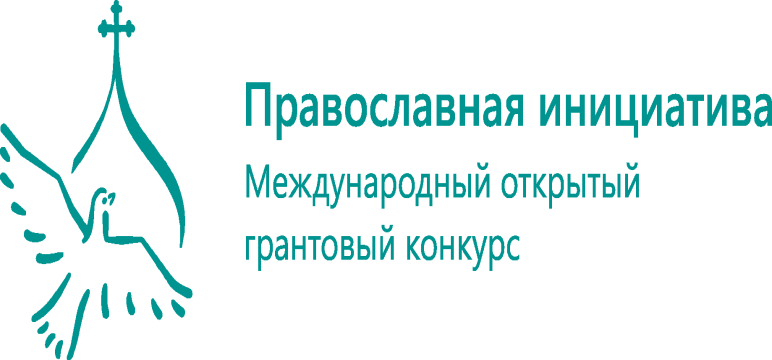 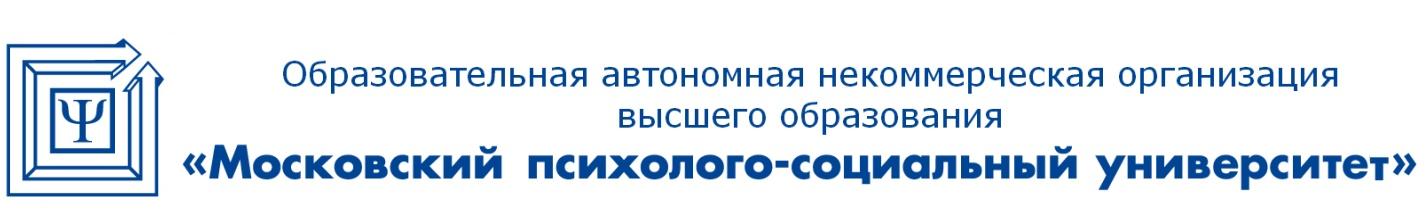 ВремяТема выступления Модератор13.50-14.00Регистрация участников мероприятияРегистрация участников мероприятия14.00-14.10Какие идеи и инструменты предлагает гуманная педагогика в условиях неопределенности?Ищенко Татьяна Николаевна, менеджер проекта, канд. пед. наук, доцент кафедры психологии и педагогики СибГУ им. М.В. Решетнева14.10-14.25Проблемы воспитания и возможные механизмы их разрешения: физическое и духовное здоровьеКузьмин Роман Валерьевич, зам. директора школы-интерната №1 им. В.П. Синякова, учитель высшей квалификационной категории14.25-14.40Взаимодействие школы                               и родителей в процессе воспитания детей с расстройствами аутистического спектра (РАС)Соловьева Наталья Александровна, психолог, тьютор МБОУ «Средняя школа №13» города Красноярска14.40-14 55Роль Службы сопровождения в формировании семейных ценностей и ценности человека у детей с ограниченными возможностями здоровья (ОВЗ) в образовательной организации Ашихмина Елена Юрьевна, учитель –дефектолог МКОУ «Богучанская школа №1 им. К.И. Безруких»14.55-15.10Психологическое сопровождение процесса формирования семейных ценностей у школьниковПотехина Оксана Ивановна, педагог-психолог МАОУ «Лицей №3»15.10-15.20Завершение мероприятияИщенко Татьяна Николаевна, менеджер проекта, канд. пед. наук, доцент кафедры психологии и педагогики СибГУ им. М.В. Решетнева